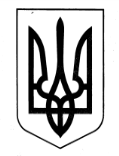 УКРАЇНАБОРІВСЬКА  СЕЛИЩНА  РАДАБОГУСЛАВСЬКА ЗОШ І-ІІІ СТУПЕНІВНАКАЗ10.03.2021                                                                                                                                   № 34Про запобігання дитячому травматизму під час весняних канікул 2020/2021 навчальному роціНа виконання  Закону України «Про повну загальну середню освіту»,  «Положення про порядок розслідування нещасних випадків, що сталися із здобувачами освіти під час освітнього  процесу», затвердженого наказом Міністерства освіти і науки України 16.05.2019 № 659, зареєстрованого у Міністерстві юстиції України 13.06.2019 № 612/33583, «Положення про організацію роботи з охорони праці  та безпеки життєдіяльності учасників освітнього процесу в установах і закладах освіти», затвердженого наказом Міністерства освіти і науки України 26.12.2017 № 1669,  зареєстрованого  в Міністерстві   юстиції    України     23.01.2018  № 100/31552, протоколу Регіональної комісії з питань техногенно-екологічної безпеки та надзвичайних ситуацій Харківської області № 7 від 17.03.2021 року  «Щодо поточної епідемічної ситуації на території Харківської області», плану роботи школи на 2020/2021 навчальний рік, з метою посилення відповідальності за збереження життя і здоров՚я дітей, запобігання нещасним випадкам, дитячому травматизму, поширенню COVID-19, спричиненої коронавірусом SARS-CoV-2 серед учасників освітнього процесу,  дотримання ними відповідних санітарних і протиепідемічних заходів під час проведення весняних канікул 2020/2021 навчального року НАКАЗУЮ:1.Провести весняні канікули 2020/2021 навчального року у термін з 22.03-28.03.2021 року.2.Забезпечити належні умови роботи закладу освіти у канікулярний період, враховуючи вжиття  протиепідемічних заходів, спрямованих на запобігання ускладнення епідемічної ситуації внаслідок поширення коронавірусної хвороби COVID-19, спричиненої коронавірусом SARS-CoV-2Протягом весняних канікул2020/2021навчального року2.Дмитренко Л.М., заступнику директора з виховної роботи:2.1.Забезпечити неухильне виконання законів України «Про дорожній рух», «Про забезпечення санітарного та епідемічного благополуччя населення», інших актів чинного законодавства України у частині проведення відповідної роботи з питань запобігання  дитячому травматизму.Протягом весняних канікул2020/2021 навчального рокуКласні керівники2.2.Організувати проведення інструктажів для всіх учасників освітнього  процесу з питань безпеки життєдіяльності, запобігання поширенню коронавірусної інфекції, правил дотримання  пожежної безпеки, дорожнього руху, безпечної поведінки з легкозаймистими, токсичними речовинами, вибухово-небезпечними предметами, колючими, ріжучими предметами, користування аптечками, безпечної поведінки у мережі Інтернет, в тому числі із застосуванням  технологій дистанційного зв’язку. Оформити Па’мятки  БЖД під підпис.До початку весняних канікулКласні керівники2.3.Про всі випадки дитячого травматизму з учнями негайно інформувати відділ гуманітарної політики (освіта, культура, туризм, молоді та спорту)  за телефонам 0669074537 (Василець В.В.)  та письмово, не порушуючи встановлених термінів.По факту травмування3.Логвиненко А.В., заступнику директора з навчальної роботи, Левінській О.В., завгоспу закладу:3.1.Провести позапланові інструктажі зі сторожами, черговими в закладі освіти з питань техногенної безпеки та дій персоналу в разі виникнення аварійної ситуації.3.2.Перевірити у закладі освіти наявність та справність первинних засобів пожежогасіння, пожежної сигналізації тощо.Дейний О.Г.3.3.Проводити онлайн моніторинг захворюваності в умовах поширення коронавірусної  інфекції усіх учасників освітнього процесу.Щоденно4.Наказ розмістити на інформаційному сайті закладу освіти.Дмитренко Л.М.5.Контроль за виконанням даного наказу покласти на заступника директора з виховної роботи Дмитренко Л.М.Директор школи                                               Наталія ТУГАЙЗ наказом ознайомлені:                                          Людмила ДМИТРЕНКО                                          Анастасія ЛОГВІНЕНКО                               Наталія ВИНОГРАДОВА                                   Наталія ПОЛОЖЕНКОВА                             Олена ГУСЄВА                                   Надія ВИНОКУРОВА                                     Наталія КУРИЛЕНКО                                   Дмитро ЛІТВІНОВ                                           Ірина ЗАРУДНА                                   Олександр ЛОГВІНЕНКО                              Лідія БРАЖНІК                                   Олена ЛЕВІНСЬКА                                          Юлія СОКОЛОВА                                   Тамара СЯДРИСТА                                         Олег ДЕЙНИЙ          Маргарита БЛИЗНО                                       Оксана КРИСАЛО          Ірина РАЗВОДОВА                                        Лілія ФЕДОРЧЕНКО                                    Неля СТЕПАНОВА                                         Наталія СЕМЕНЮК